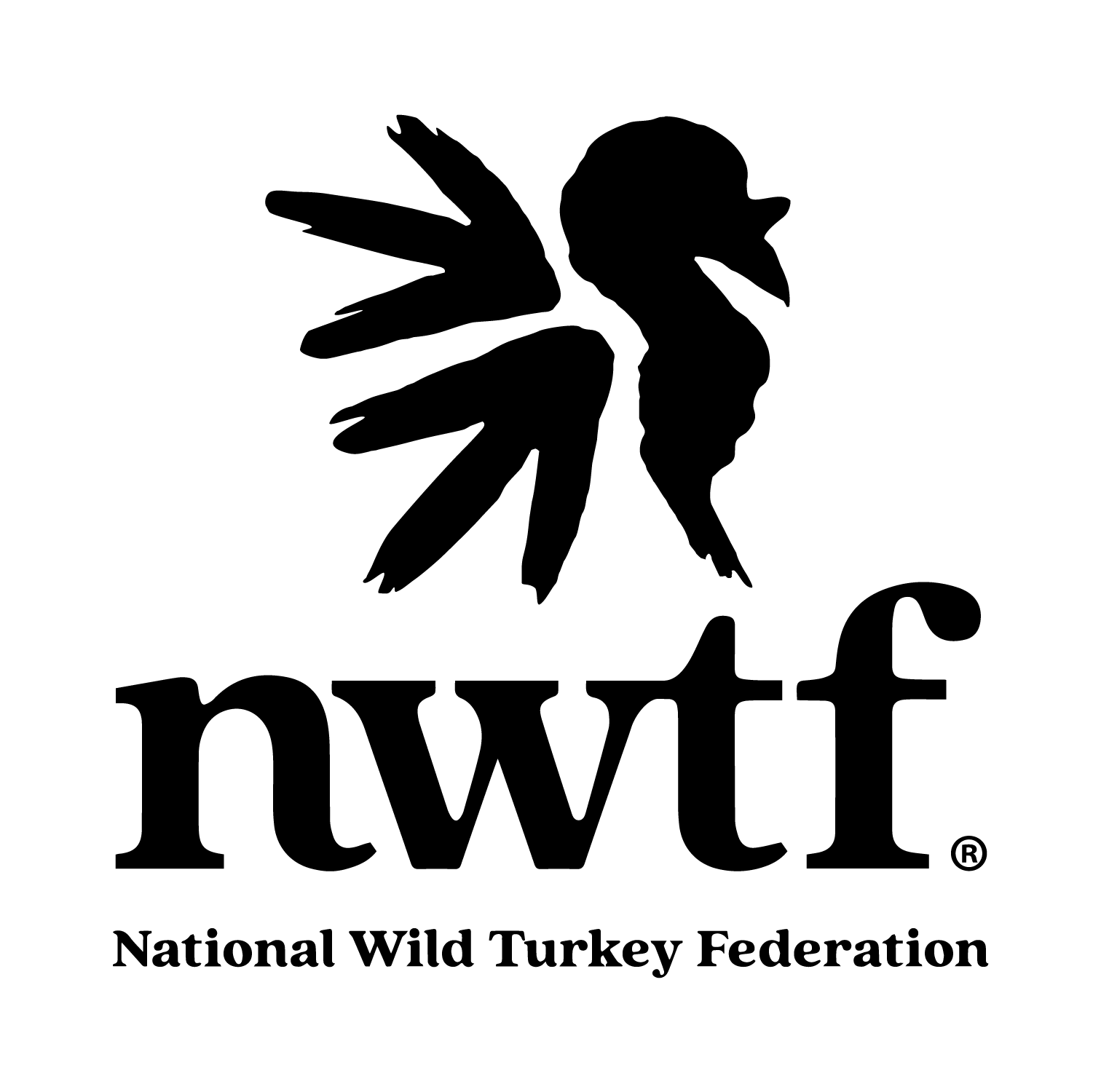 2022 Research Proposal FormBudget Detail Request From NWTF:GENERAL RESEARCH GRANT REPORTING PROCEDUREAs a provision of providing continued NWTF funding, we require all researchers to provide progress reports and other information using the following format:Biannual Reportsno more than 2 pagesprogress since last reportsignificant problems encounteredreport dates April 1 and October 1Annual Reportssummarize biannual reportsshow preliminary resultsshow accounting of NWTF fundingFinal Reportthe final accounting of NWTF funding provided for the projectthe published form of the project reporta synopsis of the project, suitable for publishing in the NWTF’s Turkey Call magazine or on its website All reports must be submitted to Mark Hatfield (mhatfield@nwtf.net)  Applying for funding:2022$2023$2024$State:Title of project:Contact person: What NWTF topic(s) will this research address (see RFP letter)?State clearly and concisely the objectives of this project:Principal Investigators and Co-Investigators:Principal Investigators and Co-Investigators:Name:Title:Affiliation:Address:Business Phone:Home Phone:Email:Name:Title:Affiliation:Address:Business Phone:Home Phone:Email:Name:Title:Affiliation:Address:Business Phone:Home Phone:Email:Cooperators:Cooperators:Name:Title:Affiliation:Address:Business Phone:Home Phone:Email:Name:Title:Affiliation:Address:Business Phone:Home Phone:Email:Name:Name:Title:Title:Affiliation:Affiliation:Address:Address:Business Phone:Business Phone:Home Phone:Home Phone:Email:Email:Please describe your coordination with associated NWTF State Chapter and Wildlife AgencyPlease describe your coordination with associated NWTF State Chapter and Wildlife AgencyPlease describe your coordination with associated NWTF State Chapter and Wildlife AgencyPlease describe your coordination with associated NWTF State Chapter and Wildlife AgencyPlease describe your coordination with associated NWTF State Chapter and Wildlife AgencyPlease describe your coordination with associated NWTF State Chapter and Wildlife AgencyPlease describe your coordination with associated NWTF State Chapter and Wildlife AgencyPlease describe your coordination with associated NWTF State Chapter and Wildlife AgencyPlease describe your coordination with associated NWTF State Chapter and Wildlife AgencyPlease describe your coordination with associated NWTF State Chapter and Wildlife AgencyPlease describe your coordination with associated NWTF State Chapter and Wildlife AgencyPlease describe your coordination with associated NWTF State Chapter and Wildlife AgencyPlease describe your coordination with associated NWTF State Chapter and Wildlife AgencyWhat are the expected benefits of this research (i.e., What are the expected benefits to the wild turkey resource, wildlife managers, hunters, the NWTF, etc.)?What are the expected benefits of this research (i.e., What are the expected benefits to the wild turkey resource, wildlife managers, hunters, the NWTF, etc.)?What are the expected benefits of this research (i.e., What are the expected benefits to the wild turkey resource, wildlife managers, hunters, the NWTF, etc.)?What are the expected benefits of this research (i.e., What are the expected benefits to the wild turkey resource, wildlife managers, hunters, the NWTF, etc.)?What are the expected benefits of this research (i.e., What are the expected benefits to the wild turkey resource, wildlife managers, hunters, the NWTF, etc.)?What are the expected benefits of this research (i.e., What are the expected benefits to the wild turkey resource, wildlife managers, hunters, the NWTF, etc.)?What are the expected benefits of this research (i.e., What are the expected benefits to the wild turkey resource, wildlife managers, hunters, the NWTF, etc.)?What are the expected benefits of this research (i.e., What are the expected benefits to the wild turkey resource, wildlife managers, hunters, the NWTF, etc.)?What are the expected benefits of this research (i.e., What are the expected benefits to the wild turkey resource, wildlife managers, hunters, the NWTF, etc.)?What are the expected benefits of this research (i.e., What are the expected benefits to the wild turkey resource, wildlife managers, hunters, the NWTF, etc.)?What are the expected benefits of this research (i.e., What are the expected benefits to the wild turkey resource, wildlife managers, hunters, the NWTF, etc.)?What are the expected benefits of this research (i.e., What are the expected benefits to the wild turkey resource, wildlife managers, hunters, the NWTF, etc.)?What are the expected benefits of this research (i.e., What are the expected benefits to the wild turkey resource, wildlife managers, hunters, the NWTF, etc.)?Description of the Study Area (please attach shape files or maps if possible):Description of the Study Area (please attach shape files or maps if possible):Description of the Study Area (please attach shape files or maps if possible):Description of the Study Area (please attach shape files or maps if possible):Description of the Study Area (please attach shape files or maps if possible):Description of the Study Area (please attach shape files or maps if possible):Description of the Study Area (please attach shape files or maps if possible):Description of the Study Area (please attach shape files or maps if possible):Description of the Study Area (please attach shape files or maps if possible):Description of the Study Area (please attach shape files or maps if possible):Description of the Study Area (please attach shape files or maps if possible):Description of the Study Area (please attach shape files or maps if possible):Description of the Study Area (please attach shape files or maps if possible):Description of the Study Area (please attach shape files or maps if possible):If applicable, please list NWTF focal region and focal landscape in which the project will occur.  If applicable, please list NWTF focal region and focal landscape in which the project will occur.  If applicable, please list NWTF focal region and focal landscape in which the project will occur.  If applicable, please list NWTF focal region and focal landscape in which the project will occur.  If applicable, please list NWTF focal region and focal landscape in which the project will occur.  If applicable, please list NWTF focal region and focal landscape in which the project will occur.  If applicable, please list NWTF focal region and focal landscape in which the project will occur.  If applicable, please list NWTF focal region and focal landscape in which the project will occur.  If applicable, please list NWTF focal region and focal landscape in which the project will occur.  If applicable, please list NWTF focal region and focal landscape in which the project will occur.  If applicable, please list NWTF focal region and focal landscape in which the project will occur.  If applicable, please list NWTF focal region and focal landscape in which the project will occur.  If applicable, please list NWTF focal region and focal landscape in which the project will occur.  If applicable, please list NWTF focal region and focal landscape in which the project will occur.  Methods (include methodology on how the above objectives will be achieved as well as how the data will be analyzed):Methods (include methodology on how the above objectives will be achieved as well as how the data will be analyzed):Methods (include methodology on how the above objectives will be achieved as well as how the data will be analyzed):Methods (include methodology on how the above objectives will be achieved as well as how the data will be analyzed):Methods (include methodology on how the above objectives will be achieved as well as how the data will be analyzed):Methods (include methodology on how the above objectives will be achieved as well as how the data will be analyzed):Methods (include methodology on how the above objectives will be achieved as well as how the data will be analyzed):Methods (include methodology on how the above objectives will be achieved as well as how the data will be analyzed):Methods (include methodology on how the above objectives will be achieved as well as how the data will be analyzed):Methods (include methodology on how the above objectives will be achieved as well as how the data will be analyzed):Methods (include methodology on how the above objectives will be achieved as well as how the data will be analyzed):Methods (include methodology on how the above objectives will be achieved as well as how the data will be analyzed):Methods (include methodology on how the above objectives will be achieved as well as how the data will be analyzed):Methods (include methodology on how the above objectives will be achieved as well as how the data will be analyzed):Literature cited:Literature cited:Literature cited:Literature cited:Literature cited:Literature cited:Literature cited:Literature cited:Literature cited:Literature cited:Literature cited:Literature cited:Literature cited:Literature cited:Time schedule for the proposed project:Time schedule for the proposed project:Time schedule for the proposed project:Time schedule for the proposed project:Time schedule for the proposed project:Time schedule for the proposed project:Time schedule for the proposed project:Time schedule for the proposed project:Time schedule for the proposed project:Time schedule for the proposed project:Time schedule for the proposed project:Time schedule for the proposed project:Time schedule for the proposed project:Time schedule for the proposed project:Time schedule for the proposed project:Activity/YearJFMAMJJASONDDProject Budget:Contributions listed below from cooperators is not matching, but rather an indication of the level of support secured for this project from all partners involved in the study. 
Project Budget:Contributions listed below from cooperators is not matching, but rather an indication of the level of support secured for this project from all partners involved in the study. 
Project Budget:Contributions listed below from cooperators is not matching, but rather an indication of the level of support secured for this project from all partners involved in the study. 
Project Budget:Contributions listed below from cooperators is not matching, but rather an indication of the level of support secured for this project from all partners involved in the study. 
Project Budget:Contributions listed below from cooperators is not matching, but rather an indication of the level of support secured for this project from all partners involved in the study. 
Year2022Percent funded by NWTF:Cooperators(List separatelywith amounts)PersonnelServices(wages, etc.)EquipmentAnd SuppliesOperating Expenses(vehicles)Data FeesPublication CostsTOTALTOTALYear2023Percent funded by NWTF:Cooperators(List separatelywith amounts)PersonnelServices(wages, etc.)EquipmentAnd SuppliesOperating Expenses(vehicles)Data FeesPublication CostsTOTALTOTALYear2024Percent funded by NWTF:Cooperators(List separatelywith amounts)PersonnelServices(wages, etc.)EquipmentAnd SuppliesOperating Expenses(vehicles)Data FeesPublicationCostsTOTALTOTAL202220232024TotalTravelSalaryEquipmentServicesPublication CostsOtherTotalList three of the most significant publications by the Principle Investigator or Co-Investigator List three of the most significant publications by the Principle Investigator or Co-Investigator List three of the most significant publications by the Principle Investigator or Co-Investigator List three of the most significant publications by the Principle Investigator or Co-Investigator 1.2.2.3.3.Principle Investigator SignatureDateCo-Investigator SignatureDate